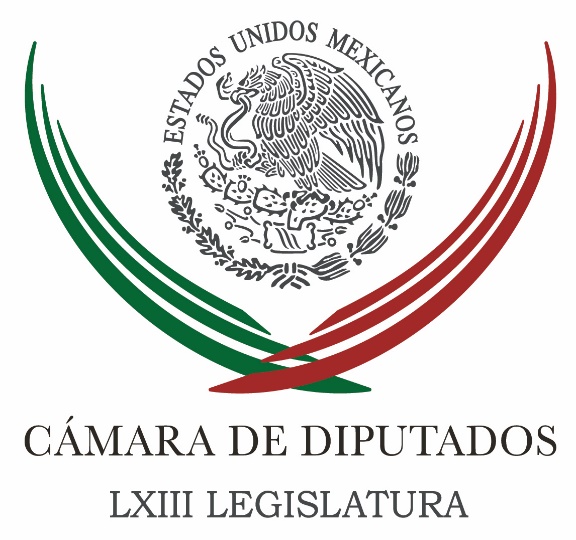 Carpeta InformativaMonitoreo Fin de SemanaResumen: Diputados del frente se reunirán con Anaya y BarralesDiputados del PRD realizarán plenaria el miércoles en San LázaroPartido Verde plantea declarar barrancas como área natural protegidaNueva Alianza pide verificaciones contra alzas injustificadas de precios28 de enero de 2018TEMA(S): Trabajo LegislativoFECHA: 28/01/2018HORA: 10:41NOTICIERO: Milenio.comEMISIÓN: Fin de SemanaESTACIÓN: InternetGRUPO: Milenio0Diputados del frente se reunirán con Anaya y BarralesLas fracciones de la coalición "Por México al Frente" en San Lázaro se reunirán el miércoles con los precandidatos de la alianza a la Presidencia, Ricardo Anaya, y a la jefatura de gobierno de la Ciudad de México, Alejandra Barrales.El coordinador de los diputados federales de Acción Nacional, Marko Cortés, reafirmó que el objetivo común de las tres fuerzas políticas es ganar la Presidencia de la República para hacer el mejor gobierno que haya tenido el país.El líder panista aseguró que los candidatos del frente se distinguen por la capacidad y honestidad que tanta falta le hace a la política en México y, además, por estar comprometidos con un gobierno que dé resultados para acabar con la corrupción, la desigualdad, la pobreza y la impunidad."No tenemos duda alguna; México necesita un cambio y los diputados de la coalición Por México al Frente vamos a trabajar unidos en todos los rincones del país. Hoy estamos más fuertes y listos para transformar a nuestro país", puntualizó.Marco Cortés insistió en la urgencia de lograr una economía que crezca para todos y no para unos cuantos, así como en recuperar la paz y la tranquilidad que se ha perdido en México.El grupo parlamentario del PAN realizará de manera simultánea su propia reunión plenaria el 30 y 31 de enero, con el objetivo de integrar la agenda del último periodo ordinario de sesiones de la 63 Legislatura del Congreso de la Unión.El primer día de los trabajos tendrá lugar en las instalaciones del Comité Ejecutivo Nacional del PAN, y ahí se analizarán los avances alcanzados en esta legislatura, además de diseñar las estrategias para abordar los temas pendientes rumbo al cierre de funciones.Los diputados del PAN presentarán con el ex canciller Jorge Castañeda un panorama de los problemas y asuntos inconclusos de la administración del presidente Enrique Peña Nieto, así como los retos y desafíos para el último tramo de la 63 Legislatura.Entre otros temas se analizarán el riesgo del populismo con las ponencias de académicos y consultores como Gustavo Tare y Gloria Álvarez, además de revisar los casos de campañas políticas exitosas en América Latina y el impacto de las redes sociales en la coyuntura actual. /jpc/mTEMA(S): Trabajo LegislativoFECHA: 28/01/2018HORA: 14:46NOTICIERO: NotimexEMISIÓN: Fin de SemanaESTACIÓN: InternetGRUPO: Gubernamental0Diputados del PRD realizarán plenaria el miércoles en San LázaroEl líder de los diputados del Partido de la Revolución Democrática, Francisco Martínez Neri, informó que a las 10:00 horas del próximo miércoles 31 de enero, en las instalaciones de la Cámara de Diputados, comenzarán las actividades de la Reunión Plenaria de su bancada.Aseguró que para el último periodo ordinario de sesiones de la LXIII Legislatura, que iniciará el próximo 1 de febrero, presentarán una serie de reformas que lleven a México a ser un país más democrático y sustentable.“Nuestra agenda legislativa se basará en siete ejes estratégicos: gobernabilidad plural y democrática; derechos humanos y libertades; procuración de justicia, seguridad y sistema penal; finanzas públicas para el desarrollo; sustentabilidad estratégica; estado de bienestar; reinserción de México en el mundo”, apuntó.Dio a conocer que serán propuestas que combatan la corrupción y fortalezcan la transparencia, la rendición de cuentas y la democracia, como principios ineludibles de la convivencia política, económica y social.Además, externó, impulsaremos leyes que ayuden a detonar el crecimiento económico, fortalecer el mercado interno, a la inversión productiva, a la inversión en ciencia y tecnología, al cuidado del medio ambiente, a la preservación de nuestras especies como país megadiverso.Adelantó que su bancada impulsará la puesta en marcha en todo el país del Sistema Nacional Anticorrupción, legislando en las materias en donde aún hay vacíos y omisiones para su exitosa operación.El líder perredista expuso que es prioritario para su bancada impulsar la reforma constitucional para que la Fiscalía General de la República y las fiscalías especializadas en delitos electorales y en combate a la corrupción sean realmente autónomas y tengan fuerza real para actuar. /jpc/mTEMA(S): Trabajo LegislativoFECHA: 28/01/2018HORA: 10:16NOTICIERO: NotimexEMISIÓN: Fin de SemanaESTACIÓN: InternetGRUPO: Gubernamental0Partido Verde plantea declarar barrancas como área natural protegidaEl Partido Verde Ecologista de México en la Cámara de Diputados presentó una iniciativa para incorporar a las barrancas como área natural protegida federal, debido a que juegan un papel estratégico en la conservación de la vida silvestre y humana.El coordinador de la bancada, Jesús Sesma Suárez destacó que las barrancas también ayudan en la filtración de agua hacia los mantos acuíferos, por lo cual es necesario que cuenten con la máxima protección, conservación y restauración.Con ello se contribuye a “garantizar el derecho humano al medio ambiente sano establecido en el Artículo 4 de la Constitución Política de los Estados Unidos Mexicanos y en los diversos Tratados Internacionales de los cuales México es parte”, subrayó.En ese sentido, consideró urgente restaurar y preservar las barrancas que presentan deterioro ambiental por el impacto urbano y los asentamientos humanos, los cuales convierten a las barrancas, en basureros y focos de infección.El legislador consideró que faltan"políticas ambientales que valoren en su justa medida los servicios ambientales que prestan y que a su vez contribuyan a preservarlas y a sancionar a los responsables de su deterioro"./jpc/mTEMA(S): Trabajo LegislativoFECHA: 28/01/2018HORA: 10:51NOTICIERO: NotimexEMISIÓN: Fin de SemanaESTACIÓN: InternetGRUPO: Gubernamental0Nueva Alianza pide verificaciones contra alzas injustificadas de preciosLa diputada federal Carmen Victoria Campa Almaral exhortó a la Procuraduría Federal del Consumidor a atender las quejas y denuncias de los consumidores sobre posibles puntos de venta donde se reporten alzas injustificadas de precios en artículos de la canasta básica.La también integrante de la Comisión de Economía en la Cámara de Diputados consideró urgente impulsar operativos de verificación de precios en establecimientos y mercados, toda vez que al llegar mediante terceros intermediarios, los precios de varios artículos básicos establecidos por la Profeco, podrían incrementarse.La legisladora de Nueva Alianza agregó en un comunicado que "buscamos garantizar condiciones justas para la ciudadanía. Si bien hay factores que no podemos regular en relación con el alza de precios como la inflación, las instituciones deben ser garantes de que no se atente contra el sustento de los trabajadores y sus familias, productos de calidad por precios justos”. /jpc/mSENADOTEMA(S): Trabajo LegislativoFECHA: 28/01/2018HORA: 11:56NOTICIERO: El Universal onlineEMISIÓN: Fin de SemanaESTACIÓN: InternetGRUPO: El Universal0Prioridad de agenda legislativa, consolidar Sistema Anticorrupción: GamboaEl coordinador del PRI en el Senado, Emilio Gamboa Patrón afirmó que la prioridad de su agenda legislativa será consolidar el Sistema Nacional Anticorrupción para el próximo periodo ordinario que comienza el 1 de febrero.“La prioridad del PRI para el próximo periodo de sesiones, será consolidar el SNA, así como aprobar los nombramientos de los fiscales General y Anticorrupción, el de los magistrados del Tribunal Federal de Justicia Administrativa, entre otros importantes nombramientos”, dijo.Aseguró que su bancada también impulsará la aprobación de las reformas que endurecen las penas por el robo de hidrocarburos, como parte de los temas de su 12 Reunión Plenaria que comienza este martes en la sede de la Cámara Alta.Señaló que los senadores del PRI sabemos que la exigencia de los mexicanos es el combate firme, eficaz y bien coordinado contra la corrupción e impunidad.“Los priístas acordaremos un programa de trabajo legislativo responsable y congruente, en la XII Plenaria, en la que participarán el Secretario de Gobernación, Alfonso Navarrete, quien inaugurará los trabajos de esta Plenaria; el secretario de Relaciones Exteriores, Luis Videgaray, con quien sostendremos una mesa de análisis en materia de política exterior”, dijo.Un tema de la mayor relevancia por su trascendencia social es la política económica y por ello, el secretario de Economía, Ildefonso Guajardo Villarreal intercambiará información y opiniones con los senadores priístas, para conocer el avance y el contexto de las negociaciones comerciales del Tratado de Libre Comercio con Estados Unidos de Norteamérica y Canadá. /lgg/mTEMA(S): Trabajo LegislativoFECHA: 28/01/2018HORA: 13:09NOTICIERO: El Universal onlineEMISIÓN: Fin de SemanaESTACIÓN: InternetGRUPO: El Universal0PAN buscará consolidar marcos legales para hacer frente a inseguridadEl coordinador del PAN en el Senado, Fernando Herrera, definió que como prioridades en el próximo periodo ordinario se encuentran el consolidar marcos legales que hagan frente, con mayor eficacia y eficiencia, a la crisis de inseguridad y la extendida corrupción pública de la presente administración.“En nuestra reunión plenaria, previa al próximo periodo ordinario de sesiones, vamos a analizar y consensuar propuestas responsables, que sirvan a los mexicanos y que contribuyan al restablecimiento de la paz pública y el fortalecimiento del Estado de Derecho”, dijo.El legislador por Aguascalientes señaló que en el actual contexto político han surgido“ocurrencias de campaña”, faltas de seriedad, que sólo buscan congraciar a candidatos del PRI y Morena con el electorado, sin propuestas que vayan a fondo en el combate a esos dos graves problemas que lastiman a los mexicanos.“Los senadores de Acción Nacional vemos con preocupación cómo se ha extendido la corrupción en la presente administración y cómo ésta se tolera y solapa por el pacto de impunidad del PRI-Gobierno. No es aceptable la simulación ni la opacidad, ni que el Gobierno pretenda bajar la cortina a nueve meses de que concluya el actual sexenio”, dijo.Herrera Ávila mencionó que hay que hay casos emblemáticos que la autoridad mantiene bajo el manto de la opacidad, como los presuntos sobornos de Odebrecht a altos funcionarios públicos; las irregularidades en el programa de tarjetas de Bansefi, para los damnificados de los sismos de septiembre pasado.Así como la licitación del tren México- Querétaro, la construcción del Nuevo Aeropuerto de la Ciudad de México, la llamada “Estafa Maestra”, el socavón del paso exprés en Cuernavaca; los cuestionamientos a los procesos de licitación en los que han participado empresas, como OHL y Grupo Higa, y la corrupción atribuida a una veintena de ex gobernadores del PRI. /lgg/mTEMA(S): Trabajo LegislativoFECHA: 28/01/2018HORA: 11:25NOTICIERO: El Universal onlineEMISIÓN: Fin de SemanaESTACIÓN: InternetGRUPO: El Universal0Meade "tiene las manos atadas": BarbosaEl vicecoordinador político del PT en el Senado, Miguel Barbosa, afirmó que nadie le cree al precandidato presidencial del PRI, José Antonio Meade con sus iniciativas para terminar con la corrupción, porque “tiene las manos atadas para actuar en contra de los corruptos”.“Todos sabemos que el gobierno del presidente Enrique Peña Nieto, el PRI y sus representantes en el Congreso de la Unión nunca se comprometieron realmente con el combate a este delito, aseguró el senador Miguel Barbosa Huerta.El senador por Puebla señaló que es falso que el precandidato del PRI a la Presidencia “pueda cruzar el pantano de dos sexenios, uno panista y otro priista, sin mancharse el plumaje.Explicó que más allá de sus cualidades personales, ha guardado silencio ante los actos de corrupción que se han hecho públicos dentro y fuera del país.“Nadie cree que José Antonio Meade irá a fondo contra César Duarte, Javier Duarte, Roberto Borge, Roberto Sandoval y demás gobernadores priístas y de todos los partidos políticos que tuvieron la protección del gobierno para actuar con total impunidad, para enriquecerse y enriquecer a sus familiares, socios y amigos, y para desviar miles de millones de pesos a las campañas de sus partidos políticos”, aseguró.Miguel Barbosa indicó que en esta administración los gobernadores se convirtieron en la cara de la corrupción, el autoritarismo y la fatuidad política.Por ello, insistió en que, independientemente de las propuestas que Meade presente, en realidad tiene las manos atadas para actuar contra los corruptos.“Si sus deseos fueran auténticos, no lo dejarían hacer nada, y en buena medida fue elegido como precandidato por esa imagen de servidor público decente en medio de políticos corruptos.“El bono de credibilidad y la divisa de ser un ciudadano se evaporaron muy pronto. La precampaña de José Antonio Meade está estancada y comienza a presentar signos de desesperación, porque el mes de enero está por terminar y su precampaña no despega”, sostuvo. /jpc/mTEMA(S): Trabajo LegislativoFECHA: 28/01/2018HORA: 18:02NOTICIERO: 24 Horas onlineEMISIÓN: Fin de SemanaESTACIÓN: InternetGRUPO: 24 Horas0Miguel Barbosa critica precandidatura de Doger por gobierno de PueblaPara el senador del Partido del Trabajo (PT), por el estado de Puebla, Miguel Barbosa Huerta, el abanderado del PRI al gobierno de esa entidad, Enrique Doger es un político pequeño, aliado del morenovallismo que mirará la contienda electoral desde un lejano tercer lugar.El legislador poblano señaló que el ahora precandidato priista no tiene ningún peso y depende del poder local para poder ganar una elección.El también coordinador de la organización estatal de Morena en Puebla manifestó que el priista es un “hombre del sistema” que ha negociado con el morenovallismo y que ha sido impulsado a través de la corrupción y acuerdos políticos, y no por la voluntad de la gente.“A Enrique Doger le digo que es un político aliado, pequeño. Esos políticos que se sienten bien cuando el poder les resuelve sus campañas. (…) Como diputado parece que nunca subió a tribuna y aquí será un lejano tercer lugar, pues, además esta vez no será cobijado por el Verde Ecologista y Nueva Alianza”, agregó.Barbosa Huerta rechazó el hecho de misoginia acusado por Martha Erika Alonso, al señalar que la precandidata de Acción Nacional permitió la violencia política contra la mujer en contra de Blanca Alcalá y Roxana Luna durante los pasados comicios.Indicó que, si bien su participación en la elección de 2018 es un derecho político que no se le puede negar a la panista, su aspiración no es “ética” porque representa a la tercera gubernatura de Moreno Valle. /psg/m